Advice for Goldilocks 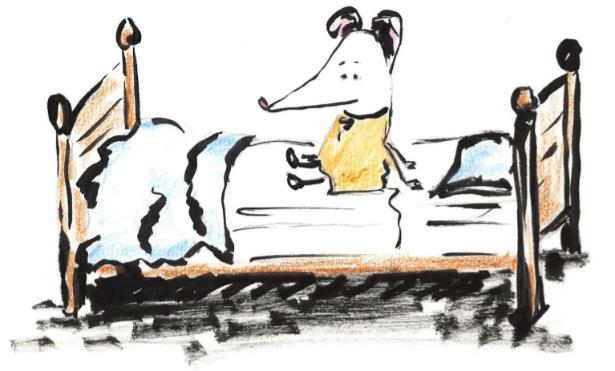 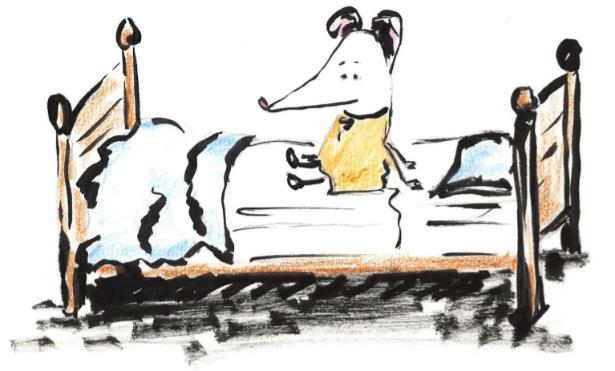 